НАРОДНЫЙ БЮДЖЕТ 2020 годНАРОДНЫЙ БЮДЖЕТ 2020 годНАРОДНЫЙ БЮДЖЕТ 2020 годНАРОДНЫЙ БЮДЖЕТ 2020 годНАРОДНЫЙ БЮДЖЕТ 2020 годНаименование поселенияНаименование проектаОбщая стоимость проекта, всего Наименование поселенияНаименование проектаОбщая стоимость проекта, всего Наименование поселенияНаименование проектаОбщая стоимость проекта, всего Наименование поселенияНаименование проектаОбщая стоимость проекта, всего ПС Архангельсое 1Ремонт памятника "Погибшим воинам" в с. Архангельское250 000,0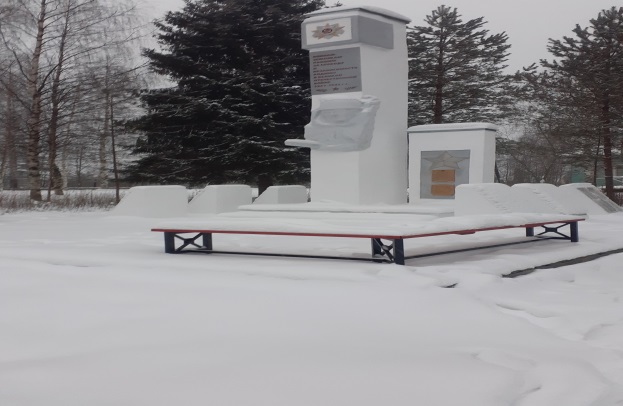 ПС Архангельсое  2Деревенский колодец д.Истоминское87 664,81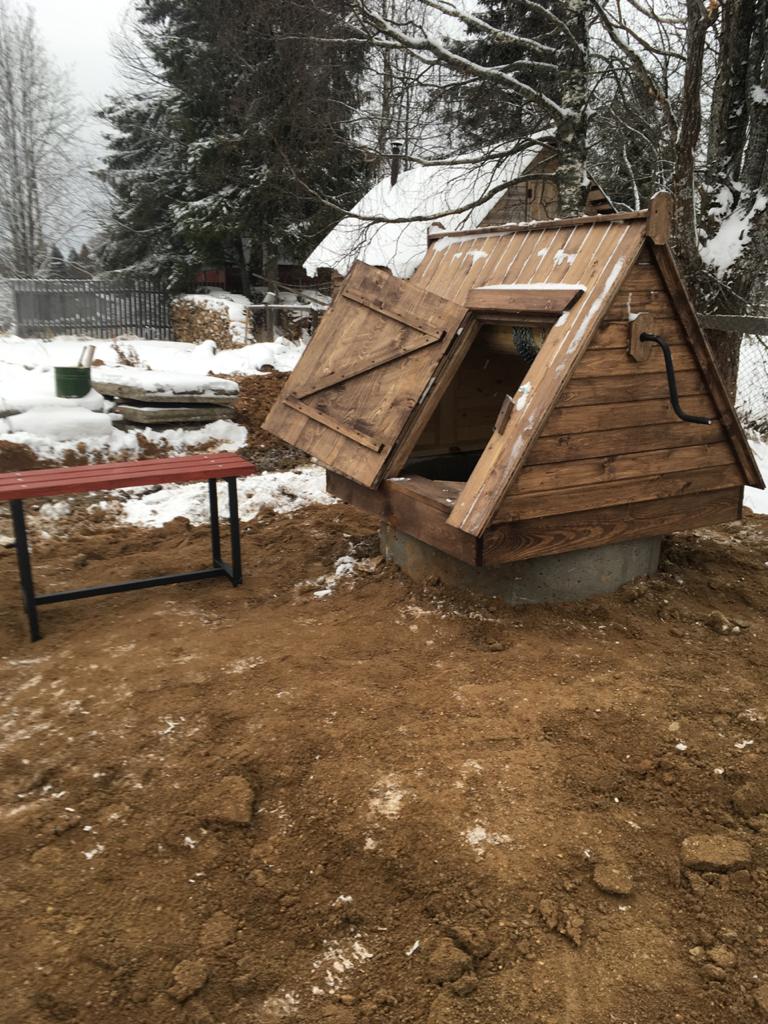 ПС Архангельсое Итого337 664,81СП Биряковское3Замена фонарей уличного освещения в селе Биряково по ул.Центральной, ул.Механизаторов, ул.Новая на светодиодные200 000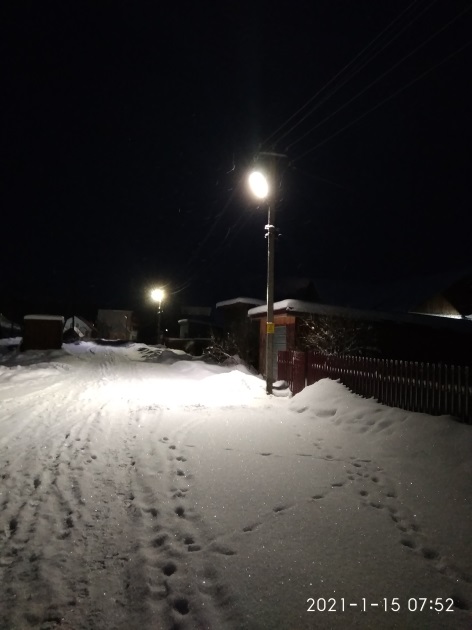 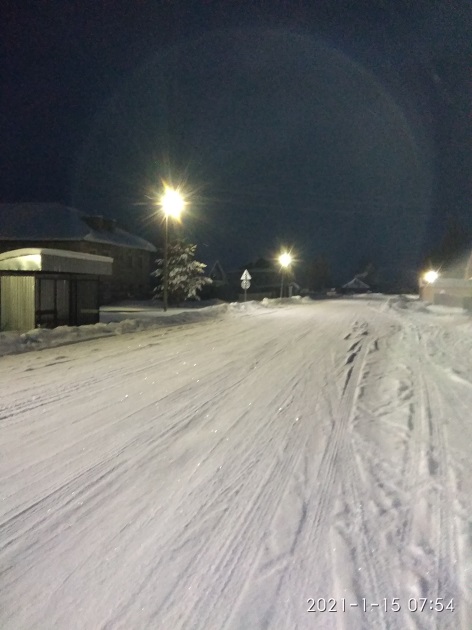 СП Биряковское4Приобретение одежды сцены для зрительного зала Дома культуры села Биряково Сокольского муниципального района175 000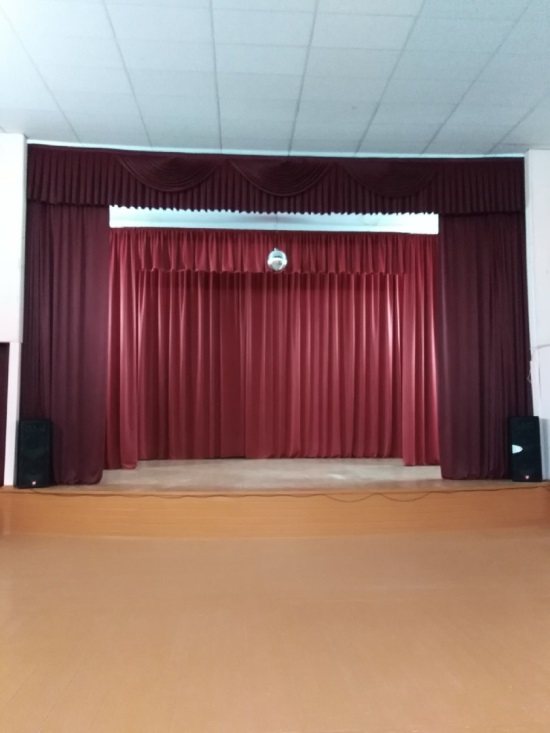 СП БиряковскоеИтого375 000,00СП Воробьевское5Приобретение музыкальной аппаратуры для Воробьевского Дома культуры208 000,0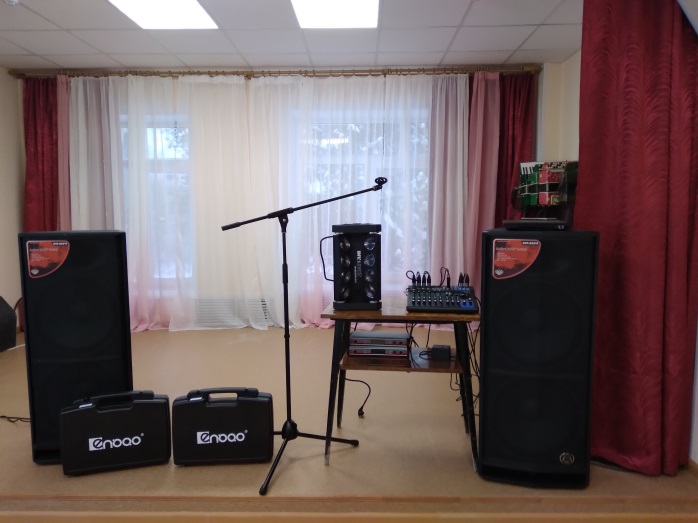 СП Воробьевское6Обустройство беседки и прилегающей к ней территории в д.Некрасово95 000,0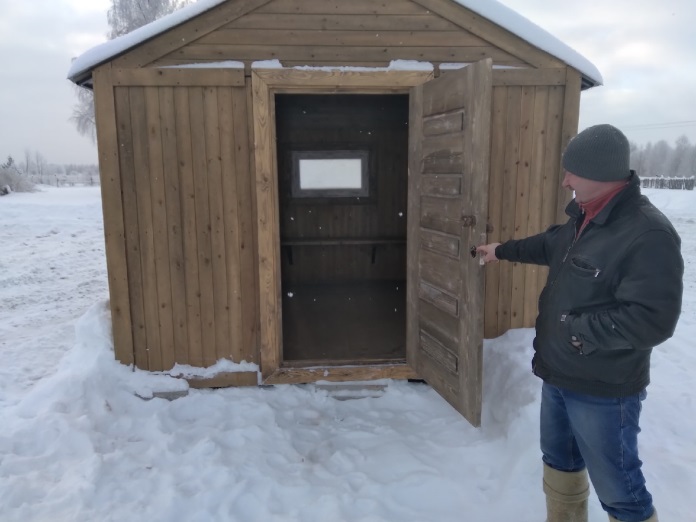 СП Воробьевское7Очистка водоемов для забора воды в противопожарных целях в деревнях Шипуново, Пирогово60 000,0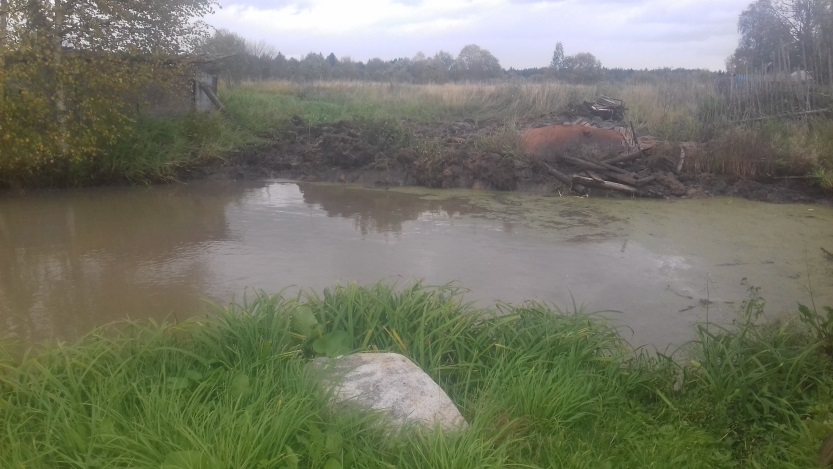 СП Воробьевское8Ремонт колодца д.М.Ивановские (район)119 989,62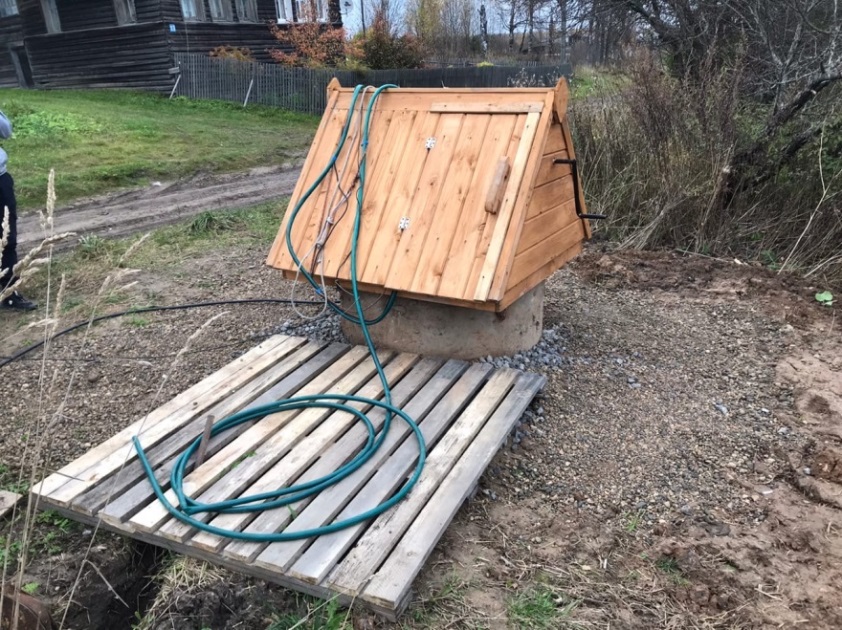 СП ВоробьевскоеИтого482 989,62СП Двиницкое9Обустройство контейнерной площадки в д.Котлакса30 000,00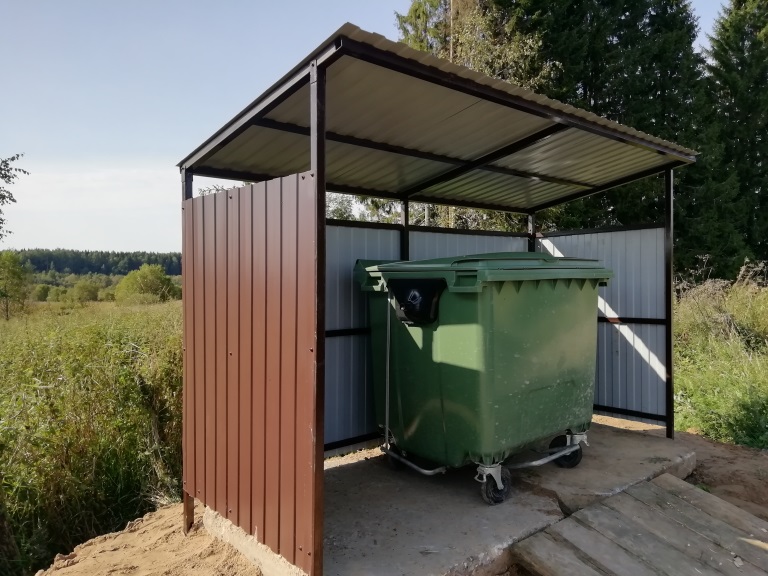 СП Двиницкое10Пошив сценических костюмов для коллектива Дома культуры в д.Чекшино227 200,00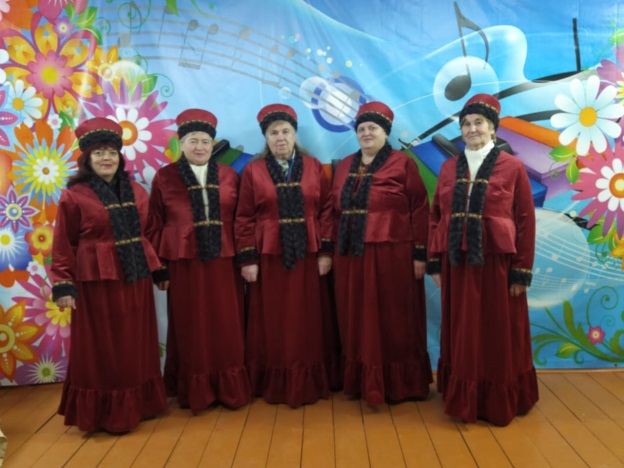 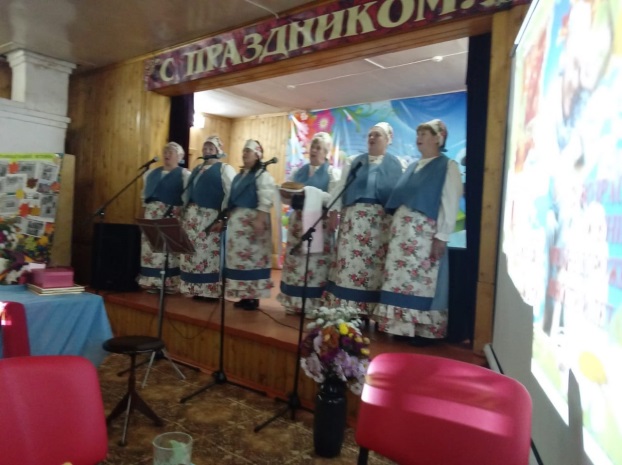 СП Двиницкое 11Строительство колодца д.Шадрино99 359,34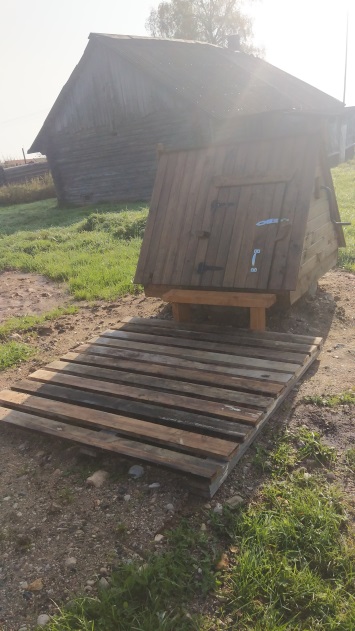 СП Двиницкое12 Строительство колодца д.Осипово91 742,59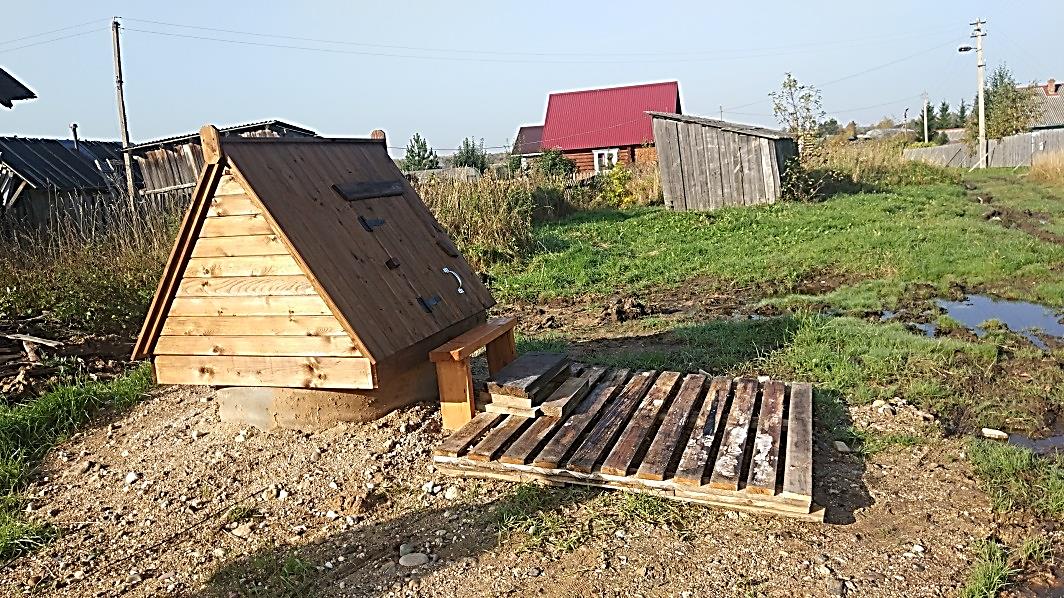 СП ДвиницкоеИтого448 301,93СП Пельшемское13Обеспечение пожарной безопасности100 000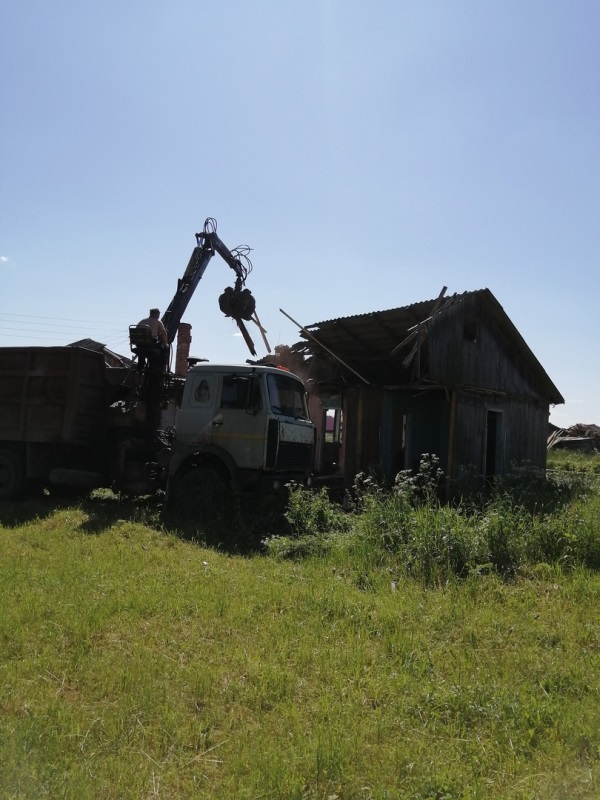 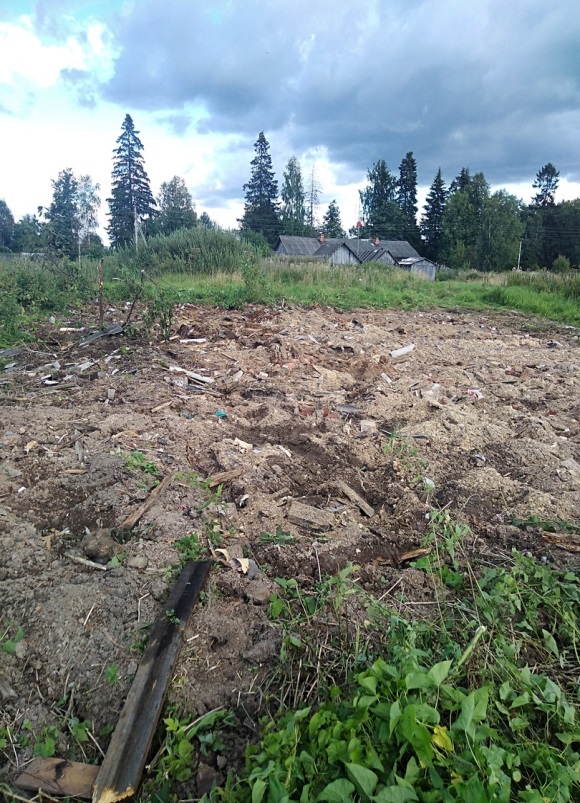 Разборка аварийного здания в д.Марковское:  (ДО и ПОСЛЕ)СП Пельшемское14Благоустройство парка и островков в д.Марковское200 000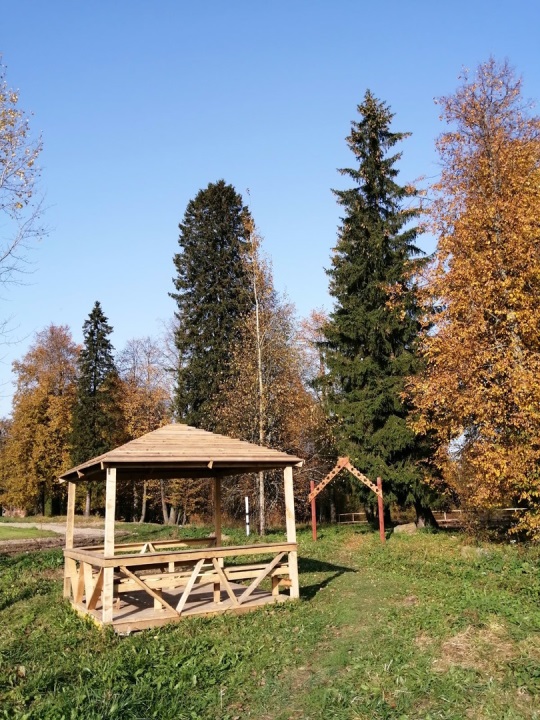 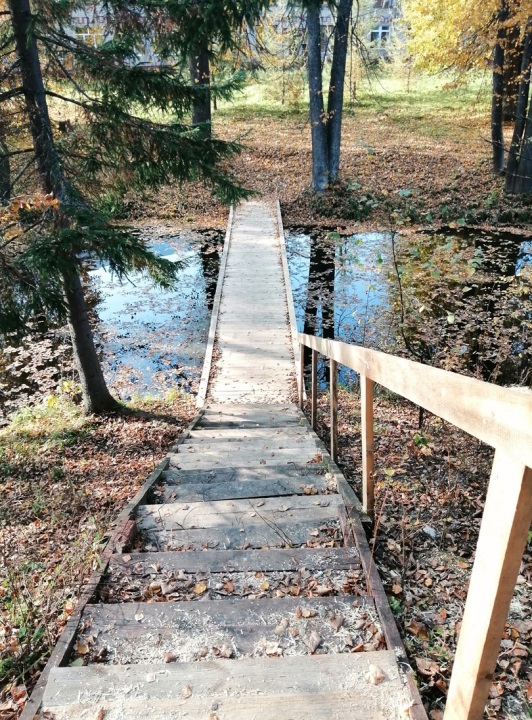 Беседка в парке                                                 Лестница с островка и мосточки на берег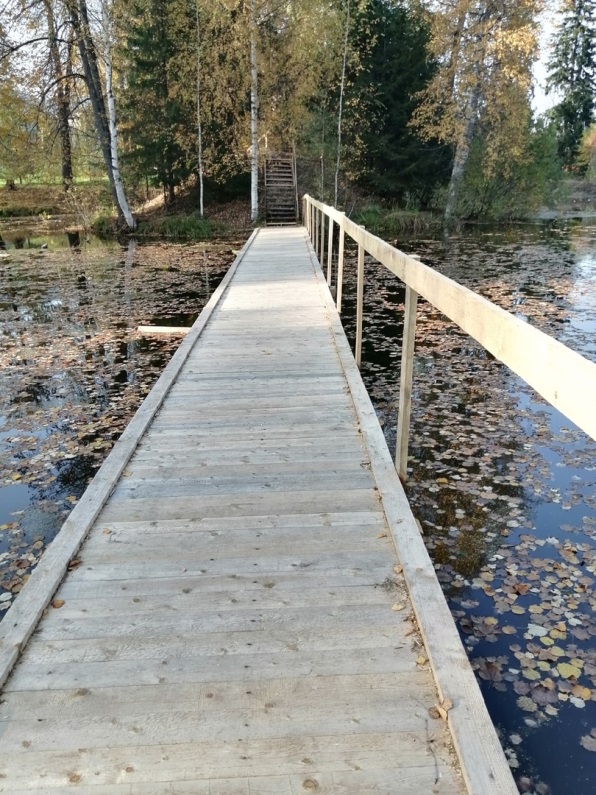 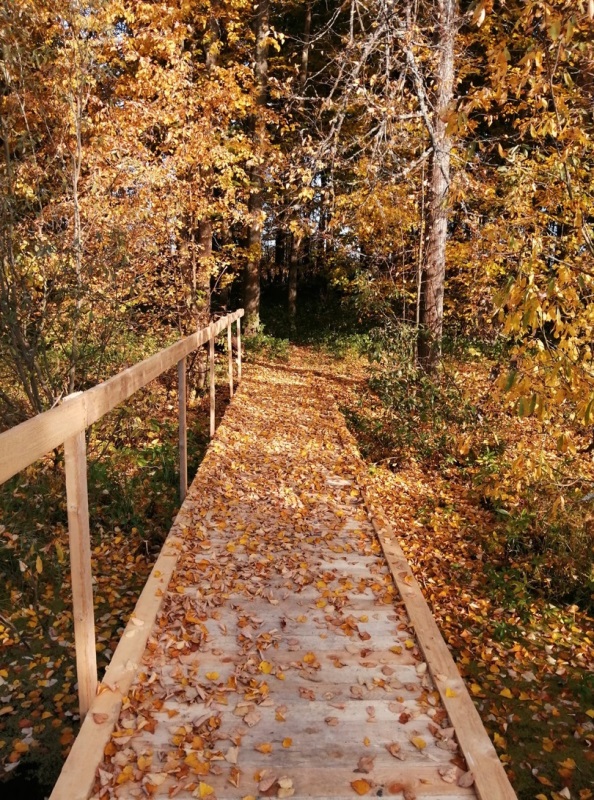 Новые мосточки между островками                   Новые мосточки через пруд.СП Пельшемское15Обустройство контейнерных площадок в д.Тырыково и д.Марковское60 000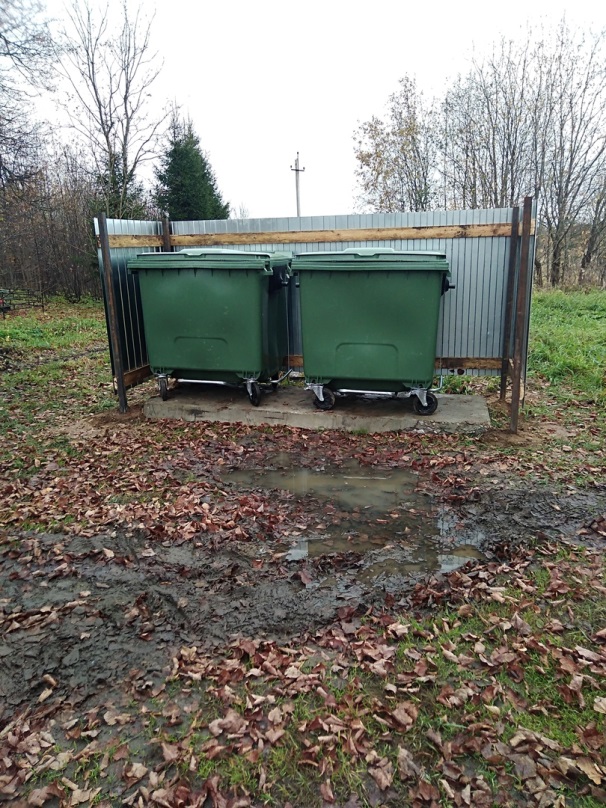 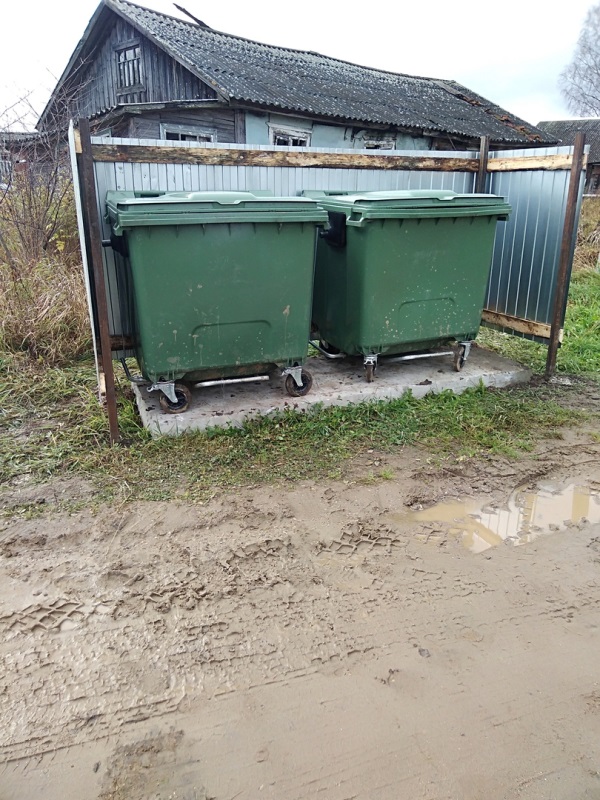 СП Пельшемское16Приобретение кресел для зрительного зала Дома культуры деревни Марковское240 000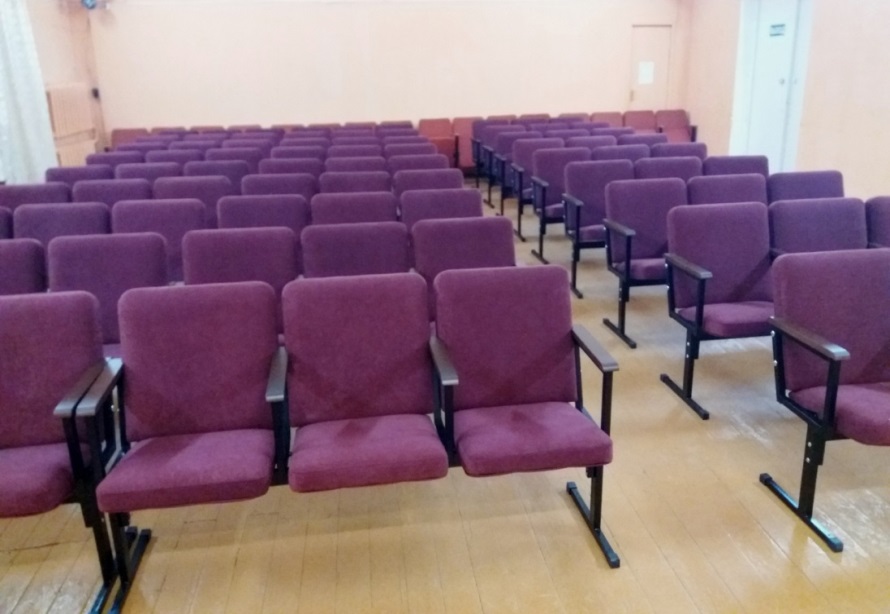 СП ПельшемскоеИтого600 000 СП Чучковское17Приобретение кресел для зрительного зала Дома культуры в деревне Чучково119 955,15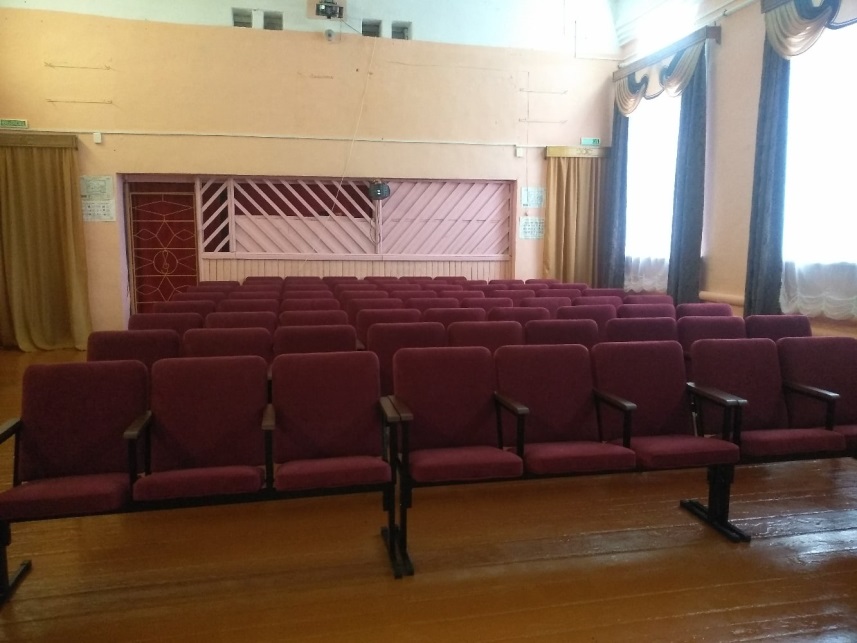  СП ЧучковскоеИтого200 000г.Кадников18Устройство комплексных контейнерных площадок552 000,00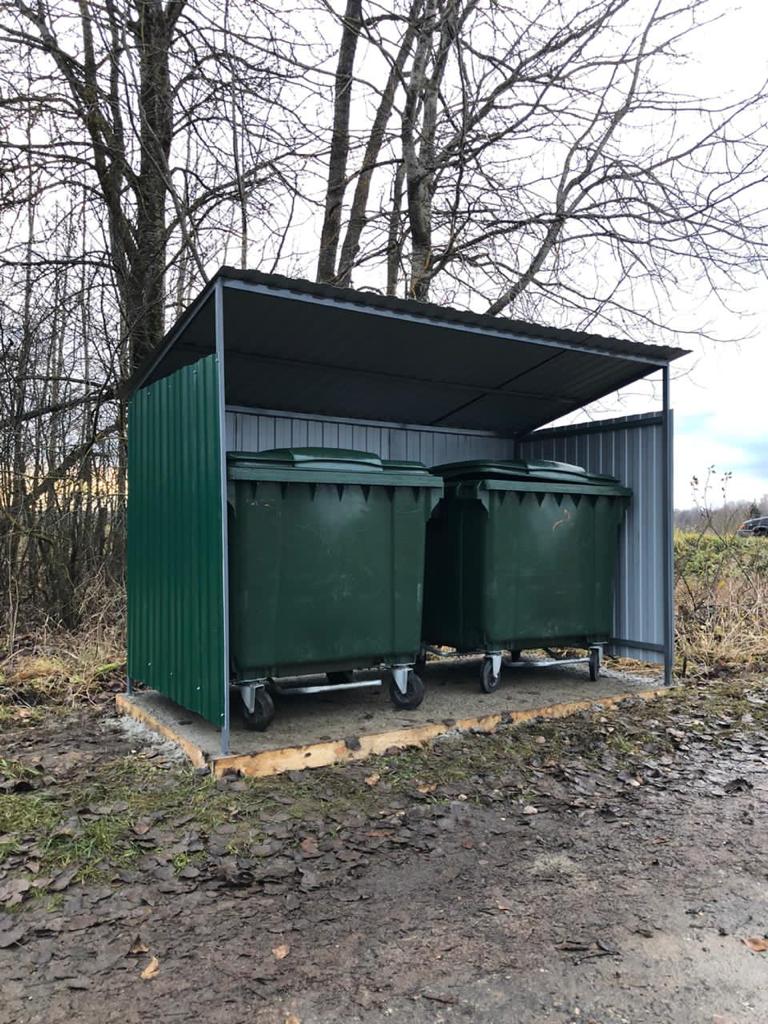 г.Кадников19Устройство тротуара по улице Коммунистов2 400 000,00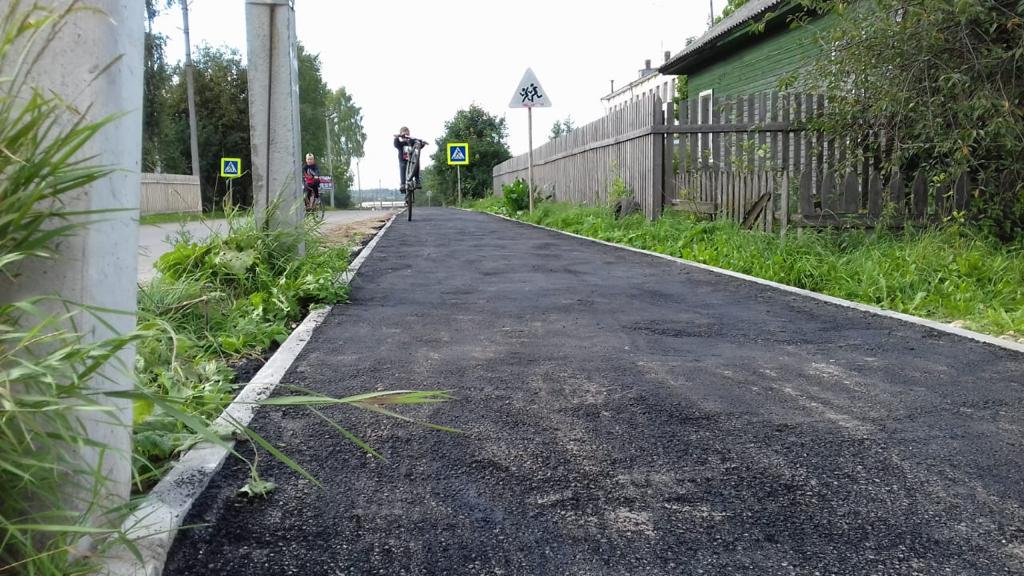 г.КадниковИтого2 952 000,00г.Сокол20Установка памятного знака сокольчанам-труженикам тыла и детям войны1 872 216,85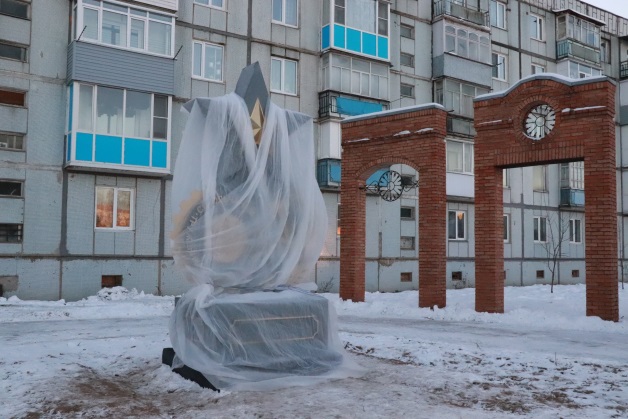 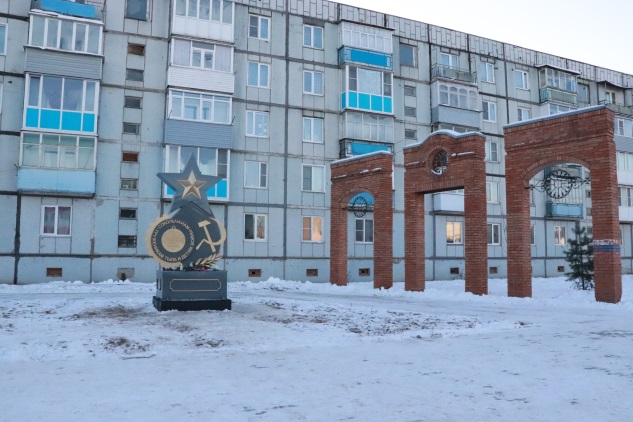 г.Сокол21Благоустройство сквера по ул.Изюмова в городе Соколе1 824 394,40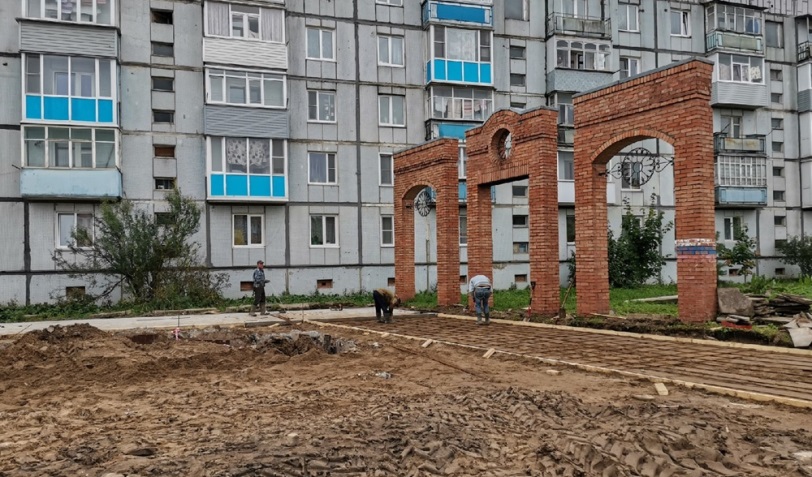 г.СоколИтого3 696 611,25ВсегоВсегоВсего9212563,36